EARLY YEARS INCLUSIVE PRACTICE FUND FULL APPLICATION FORMPlease ensure you have read the guidance notes before completing this form.The Inclusive Practice Funding is available to promote the inclusion by Early Years Providers of children who have been early identified as needing additional support to access their universal 15 hours free entitlement. The application runs to the end of the school year and is subject to termly reviews and monitoring.Application ChecklistDocument ChecklistPlease include as many documents as possible from the list and tick to confirm attached. Section A – Child’s DetailsFull Name: ……………………………………………..  Date of Birth: ……………....................Home Address: ………………………………………………………………………………………………………………………………………………………   Postcode: ……………………………Date child started at the provider: ……………………………………………When did the enhanced support commence? …………………….………..Section B - AttendancePlease provide typical times that the child attends on the specified day:How many hours are you applying for per week (max 15)? ........................ Or for a stretched period, the number of hours per year?   ………..........Does the child attend any other Early Years provision?  If so please give details:……………………………………………………………………………………….................................................................................................................................................................Is the free funding split between the settings/what are the hours in each? ……………………....................................................................................................Section C – Special Educational Needs and/or DisabilitiesEducation, Health and Care Plan (EHCP):Section D – AssessmentDate of Assessment: …………………….      Actual age in years/months: ……………………Key:  E = Emerging     D  = Developing      S = SecureSection E – Inclusive ProvisionPlease give details of any provision which the provider has already made to promote inclusion (refer to the exemplar for guidance). This could be access to different learning materials, additional staffing (including volunteers or paid staff), special equipment, staff development and training which you have already provided.What additional provision do you need to make for this child to enable them to fully access the Early Years Foundation Stage? If staffing ratios are enhanced, how will the setting use the additional support? (see exemplar for further guidance)Section F – Team around the ChildPlease identify the named professionals supporting the child (if any).Section G – EnvironmentPlease provide details about the child’s learning environment.Section H – Declarations and Privacy NoticePrivacy NoticeWirral Council has a legal responsibility under the Childcare Act 2006 to provide the Inclusive Practice Funding (IPF) for eligible children where an application is approved. To facilitate this we require personal data of the family and child. The data required enables Wirral council to check eligibility and ensure fraudulent claims are not made, as well as submitting returns to central government. The data will be kept in a secure location. Hard copies of personal data will be kept in a locked cupboard with limited access and electronic data will be kept on a secure server and, where possible, encrypted. The data will be kept for 25 years before it is destroyed.  Provider DeclarationI confirm that I have read and understood the Guidance Notes and that I accept the conditions attached to any funding allocated.I confirm that I have shared this form with the child’s parents/carers.I confirm that this application is accurate and any funding allocated will be used for the purposes indicated.I have read and understood the Privacy Notice above for Wirral council.Name (Owner/Manager): ………………………………………………………………..…Position: …………………………………….…………………………………………………………   .Signed: ………………………………………               Date: ………………….............................Early Years SEND Officer/SENCo DeclarationI confirm that that provider has consulted with me regarding this application and I have supported the decision to apply. Name: ………………………………………………  Signed: ………………………………………Date: ………………….......................................Payment Early Years Inclusive Practice Fund payments will be made by cheque or BACS payment into the account for which we hold details. Please advise Corporate Payments if your bank details have changed recently.Please affix the correct postage to the application and post to: Early Years SEND Team, Pensby Children’s Centre, Fishers Lane, Pensby CH61 8SD.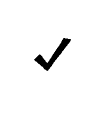 Additional sheets attached?I have consulted with my designated Early Years SEND Officer before making this application – signature obtainedParent/Carer Consent – signature obtainedDetails of the Early Years ProviderSection A – Child’s DetailsSection B – AttendanceSection C – Special Educational Needs and/or DisabilitiesSection D - AssessmentSection E – Inclusive ProvisionSection F – Team around the ChildSection G – Environment Section H - Declarations and Privacy NoticeDocument TypeDocument TypeEY SEND Officer adviceEducational Psychologist adviceMeeting minutes from two most recent reviewsSpeech and Language Therapy report/adviceCurrent Play Plan and Evaluation2 year old Integrated Review (if appropriate)EY Additional Support Plan and EvaluationAges and Stages QuestionnaireHealth VisitorCommunity Paediatrician ReportOther specialist reportOccupational Therapist report/advicePhysiotherapist report/adviceWELLCOMMEarly Support Developmental JournalASC Team reportVenturing into Play (last page)YesNoIs the child Looked After (in Public Care)?Does the child have English as an Additional Language (EAL)?Does the child currently access 2 Year Old Funding?Are you in receipt of Disability Access Fund for this child (DAF)?Does the child currently receive Inclusive Practice Funding (IPF)?MondayTuesdayWednesdayThursdayFridayAre these hours being accessed by a standard offer (38 weeks per year)?Are these hours being accessed by a stretched offer (570 hours per year)?Are these hours being accessed by a standard offer (38 weeks per year)?Are these hours being accessed by a stretched offer (570 hours per year)?Are these hours being accessed by a standard offer (38 weeks per year)?Are these hours being accessed by a stretched offer (570 hours per year)?Are these hours being accessed by a standard offer (38 weeks per year)?Are these hours being accessed by a stretched offer (570 hours per year)?Are these hours being accessed by a standard offer (38 weeks per year)?Are these hours being accessed by a stretched offer (570 hours per year)?Please provide a description of the child’s identified Special Education Needs and/or Disabilities. Refer to the exemplar for further guidance. Use additional sheets if required.Give the name and brief description and implications of any diagnosis the child may have – can usually be found on Community Paediatrician’s report Provide concise information on the child’s Personal, Social and Emotional Development (including self-help skills if showing delay and any behaviour issues), Language and Communication (including how they communicate, levels of understanding and expression and interaction with others) and Physical Development – if the child is not within his/her expected age and stage of development. You may wish to include specific ages and stages based on EYFS assessments. Describe the child’s play skills – solitary/parallel, special interests, preferred activities Describe how the child operates within the learning environments – both indoor and outdoor eg moving around independently, following routines, awareness of safety and others Explain how the child’s needs impact on his/her access to learning and play opportunities in your setting. You may wish to include how enhanced staffing would be used to support the child.YesNoHas a request been made for an assessment to access an EHCP?If yes, has an assessment been agreed?If yes has a plan been agreed?Area of LearningPrime and SpecificAge and Stage BandEDSPSED – Making RelationshipsPSED – Self Confidence and Self AwarenessPSED – Managing Feelings and BehaviourPD – Movement and HandlingPD – Health and Self CareCL – Listening and AttentionCL – UnderstandingCL – SpeakingMathematicsLiteracyUnderstanding of the WorldExpressive arts and designSpecific area of difficultyNature of support/interventionEvaluationNext StepsE.g. Personal, Social and Emotional Development: Making relationships and Managing Feelings and BehaviourWe have been using enhanced staffing to implement IP targets suggested by EP on taking turns as part of a small group. B has been supported an adult in taking turns with one other child with adult prompts. Adult support has also been used to promote turn taking during B’s child initiated play, to try to reduce the incidents of hitting other children.B is now able to take turns with another child with adult support during a structured activity. Although there has been a reduction in frequency, B will hit other children when in a larger group.To continue to support B during child initiated play. To develop IP target to taking turns as part of a small group of up to 3 children with adult supportE.g. Area of Learning and aspectsRecord what you do over and above typical provision to meet the child’s needs e.g. nature of IP targets, what any additional staff have been used for, differentiation of activities, changes to routine, learning environment or group activitiesWhat impact has this had? What progress has the child made as a result? Any further changes needed? What will you need to do next? E.g. seek further advice, increase length of activity/size of groupWhat will role of enhanced adult be? Avoid using 1:1 terminology. Describe any specific parts of session routine child would benefit from support and what the role of the adult would be eg at mealtimes, during outdoors, on additional transition visits into school etc. If general support is needed, describe what the adult will be doing to promote inclusion.Service/ProfessionalNameService/ProfessionalNameEarly Years SEND OfficerCommunity PaediatricianEducational PsychologistPhysiotherapistPortageOccupational TherapistSensory Support TeamHealth VisitorSpeech and Language TherapistASC TeamSocial CareOther – please specifyAge of the childMinimum and maximum number of children in the child’s room and age rangeStaff routinely in this room (do not include staff funded by the local authority)Number of staff funded by IPF or Health